Which of the following is an OBJECTIVE observation?	Chocolate ice cream is the best.I think dogs are the most obedient pets.The new iPhone app opens in less than a second.		That house they are building is so pretty.Which is NOT a step of the scientific method?Develop a hypothesis			c.  Ask a question	Solve a problem			d.  Communicate resultsHow do you read the volume of a graduated cylinder?Below the meniscus			c.  Without the meniscus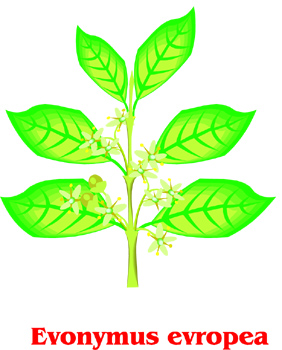 Above the meniscus			d.  You don’t measure volume in a cylinderWhat is the first thing you should you do if you have an accident in the lab? Clean it up				c.  Notify your teacherSee the nurse				d.  Don’t tell anyoneWhich of the following is an example of an inference about the plant pictured?The plant has six leaves  	c.  The plant has one stemThe plant has flowers		d.  The plant has rootsWhich is an observation about the plant pictured?The plant is in acidic soil		c.  The plant’s flowers are used for reproduction The plant is photosynthesizing	d.  The plant’s flowers attract hummingbirds0.34 kilograms =	grams34 grams				c.  340 grams0.0034 grams				d.  3400 grams123 ml =	L0.123 L					c.  0.0123 L12,300 L				d.  1.23 L0.554 kg =	_ mg554 mg				c.  0.00554 mg554,000 mg				d.  5.54 mgLength is measured in ____, Mass is measured in ____, and Volume is measured in ___.Liters, Meters, Grams				c. Grams, Liters, MetersMeters, Grams, Liters				d. Meters, Liters, GramsA Quantitative observation involves ___ while a Qualitative observation looks at ___.    Measuring; Characteristics		c. Characteristics; MeasuringLinguistics; Quarries			d. Quarries; LinguisticsWhich sentence best describes Theories and Laws?A Theory is ALWAYS true while a Law can be changed.A Law can only change if the Theory is tested numerous times.A Law is ALWAYS true while a Theory can change.A Theory is used to support a Hypothesis while a Law does not use a Hypothesis.Two jars are placed on a counter with a McDonald’s French fry inside.  One has a lid, the other does not.  They are left alone to see which one decays faster.  After two days, the fry in the closed jar looks fresher. Answer the questions that followWhat is the independent variable?The type of French fries		c. The freshness of the French friesWhether or not the jar has a lid	d. The type of jars usedWhat is the dependent variable?The type of French fries		c. The type of jars usedWhether or not the jar has a lid	d. The freshness of the French fries What are the controls?      a.    How long the fries are in the jar	c. The freshness of the French friesb.   Whether or not the jar has a lid	d. The type of jars, type of fries, when the fries were madeWhat type of graph is shown on the right?Line graph				c.  Pie chart/ circle graphDouble bar graph			d.  Bar graphWhat type of graph would best show changes over time?Line graph				c.  Pie chart/ circle graphDouble bar graph			d.  Bar graphYou wonder why your bike feels so slow when you’re out for a ride. You think that if you increase the air pressure in your tires, then your speed will increase. What is your next step?  _____________________________________________________Why does my back ache after sleeping all night on my new fluffy mattress?  What step in the scientific method have I just performed? _____________________________________________________________Look at the picture to your right. Label the following as an observation (A), Inference (B) or Prediction (C)____ 20. The people in the pool are a family. 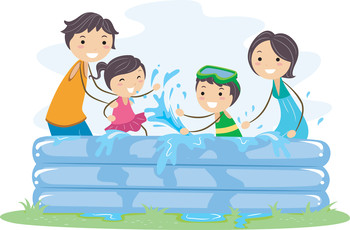 ____ 21. There are four people in the pool.____ 22. The water is warm.____ 23. They will use towels to dry off.____ 24. The boy is wearing a scuba mask.____ 25. It is a sunny day.____ 26. The girl is getting splashed with water.____ 27. The swimming pool is made of plastic.____ 28. They are in their back yard.____ 29. The kids will be sunburned.____ 30. The boy is wearing swim trunks.